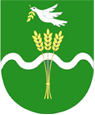 Z Á P I S15. zasedání Zastupitelstva obce Soběšovice,konaného dne 13.9.2017  v prostorách Obecního úřadu v Soběšovicích___________________________________________________________________________Č. jednací : Sob 182/2017V Soběšovicích  dne  14.9.2017Zpracoval :   Valošková PetraZ Á P I So průběhu 15. zasedání Zastupitelstva obce Soběšovice, konaného dne 13.9.2017v prostorách Obecního úřadu v Soběšovicích___________________________________________________________________________Počet přítomných členů Zastupitelstva obce Soběšovice :				 13 členů(listiny přítomných členů ZO a hostů- přílohy zápisu).					Omluveni : 				      					              2členovéZahájení___________________________________________________________________p. Tomáš Dámek, starosta obceZahájil 15. zasedání Zastupitelstva obce Soběšovice v 17,05 hod.Přivítal všechny přítomné zastupitele a hosty a dále sdělil, že 15. zasedání zastupitelstva obce bylo řádně svoláno dle § 92 odst.1 zákona č. 128/2000 Sb. a vyvěšeno na úřední desce dle § 93 odst. 1 zákona č. 128/2000 Sb.  Na 15. zasedání Zastupitelstva obce Soběšovice je přítomno 13 členů zastupitelstva, 2 zastupitelé jsou omluveni – MUDr. Marcela Kerzlová a p. Radek Siuda. Konstatoval tedy, že zastupitelstvo obce je usnášeníschopné.p. Tomáš Dámek, starosta obceDále upozornil všechny přítomné, že z veřejného zasedání Zastupitelstva obce Soběšovice je pořizován zvukový záznam, který slouží pro potřeby zapisovatele zápisu.Ing. Ivo Papala, zastupitel obce K tomuto doplnil, že bude taktéž prováděn audiovizuální záznam.1. Schválení programu 15. zasedání Zastupitelstva obce Soběšovicezvukový záznam 00:02:35Návrh usnesení :Zastupitelstvo obce Soběšovice  s c h v a l u j e  program 15.  zasedání Zastupitelstva obce Soběšovice, konané dne 13.9.2017. Dotazy, návrhy, připomínkyp. Tomáš Dámek, starosta obcePředložil členům zastupitelstva obce návrh programu 15. zasedání ZO Soběšovice a tento přečetl.Návrh programu jednání ZO Návrh zapisovatele ZO Návrh složení návrhové komise pro přípravu usnesení ZO Návrh ověřovatelů zápisu o průběhu zasedání ZO Zpráva o plnění úkolů z minulého zasedání ZO Zpráva o činnosti rady obce za období od minulého zasedání ZO Projednání zápisů výborů kontrolního a finančního Územní plán obce Soběšovice – Návrhy na změnu Hudební akce v zařízení R-Zátoka Mikroregion Žermanické a Těrlické přehrady  Dokončení záchytného parkoviště nad CK Juhász Diskuse a připomínky Návrh usnesení zastupitelstva obceDotázal se, zda má k tomuto programu někdo nějakou připomínku ?p. Tomáš Dámek, starosta obceVzhledem k tomu, že tomu tak nebylo nechal hlasovat o návrhu usnesení, který přečetl.Hlasování o návrhu  programu:Pro :		           13Proti:			0Zdržel se:		0Nehlasoval:		0          Návrh byl přijatPřijaté usnesení:Zastupitelstvo obce Soběšovice  s c h v a l u j e  program 15.  zasedání Zastupitelstva obce Soběšovice, konané dne 13.9.2017. usn.č. 186/15ZO/2017___________________________________________________________________________2. Návrh zapisovatele ZOzvukový záznam 00:04:06Návrh usnesení :Zastupitelstvo obce Soběšovices c h v a l u j ezapisovatelku pro 15. zasedání Zastupitelstva obce Soběšovice, konaného dne 13.9.2017  paní Petru Valoškovou.Dotazy, návrhy, připomínkyTomáš Dámek, starosta obceStarosta obce navrhl zapisovatelku pro 15. zasedání zastupitelstva obce, a to p. Petru Valoškovou. Dotazoval se, zda má někdo k tomuto bodu nějaké jiné návrhy, připomínky, či námitky ? Vzhledem k tomu, že tomu tak nebylo, nechal hlasovat o návrhu usnesení.Hlasování o návrhu usnesení :Pro :		           13Proti:			0Zdržel se:		0Nehlasoval:		0          Návrh byl přijatPřijaté usnesení:Zastupitelstvo obce Soběšovice    s c h v a l u j e   zapisovatelku pro 15. zasedání Zastupitelstva obce Soběšovice, konaného dne 13.9.2017  paní Petru Valoškovou.     usn. č. 187/15ZO/2017___________________________________________________________________________3. Složení návrhové komise pro přípravu usnesení ZOzvukový záznam 00:04:42Návrh usnesení :Zastupitelstvo obce Soběšovices c h v a l u j e návrhovou komisi pro přípravu usnesení 15. zasedání Zastupitelstva obce Soběšovice, konaného dne 13.9.2017, a to ve složení :   …………………, ………………, ……………….Dotazy, návrhy, připomínkyp. Tomáš Dámek, starosta obceStarosta obce navrhl členy návrhové komise, a to ve složení Mgr. Jiřina Sýkorová, p. Karel Mintěl, p. Václav Zahraj   Dotazoval se, zda má někdo k tomuto bodu nějaké jiné návrhy, připomínky, či námitky ? Vzhledem k tomu, že tomu tak nebylo, nechal hlasovat o návrhu usnesení.Hlasování o návrhu usnesení :Pro :		           13Proti:			0Zdržel se:		0Nehlasoval:		0          Návrh byl přijatPřijaté usnesení:Zastupitelstvo obce Soběšovice    s c h v a l u j e  návrhovou komisi pro přípravu usnesení 15. zasedání Zastupitelstva obce Soběšovice, konaného dne 13.9.2017, a to ve složení :   Mgr. Jiřina Sýkorová, p. Karel Mintěl, p. Václav Zahraj.    usn. č. 188/15ZO/2017___________________________________________________________________________4. Ověřovatelé zápisu z 15. zasedání Zastupitelstva obce Soběšovicezvukový záznam 00:05:37Návrh usnesení :Zastupitelstvo obce Soběšovice  s c h v a l u j e  ověřovatele zápisu 15. zasedání Zastupitelstva obce Soběšovice  ve složení :  …………, …………..Dotazy, návrhy, připomínkyp. Tomáš Dámek, starosta obceStarosta obce přednesl návrh ověřovatelů zápisu, a to ve složení : Ing. Karel Obluk, p. Radek Uher. Dotázal se, zda má někdo k tomuto návrhu nějakou připomínku, námitku, či jiný návrh?  Vzhledem k tomu, že tomu tak nebylo, nechal hlasovat o předloženém návrhu.Hlasování o návrhu usnesení :Pro :		           13Proti:			0Zdržel se:		0Nehlasoval:		0          Návrh byl přijatPřijaté usnesení:Zastupitelstvo obce Soběšovice    s c h v a l u j e  ověřovatele zápisu 15. zasedání Zastupitelstva obce Soběšovice  ve složení :  Ing. Karel Obluk, p. Radek Uherusn. č. 189/15ZO/2017___________________________________________________________________________5. Zpráva o plnění  úkolů z minulého zasedání ZOzvukový záznam 00:06:15Návrh usnesení :Zastupitelstvo obce Soběšoviceb e r e   n a   v ě d o m í informativní zprávu o úkolech vyplývajících ze Zastupitelstva obce Soběšovice ze dne 14. 6. 2017Dotazy, návrhy, připomínkyp. Tomáš Dámek, starosta obceK tomuto bodu sdělil, že z 14. zasedání Zastupitelstva obce Soběšovice nevyplynul žádný úkol. Dotazoval se, zda má někdo nějaký dotaz, návrh či připomínku. Vzhledem k tomu, že tomu tak nebylo, nechal hlasovat o návrhu usnesení.Hlasování o návrhu usnesení :Pro :		           13Proti:			0Zdržel se:		0Nehlasoval:		0          Návrh byl přijatPřijaté usnesení:Zastupitelstvo obce Soběšovice    b e r e   n a   v ě d o m í  informativní zprávu o úkolech vyplývajících ze Zastupitelstva obce Soběšovice ze dne 14. 6. 2017    									usn. č. 190/15ZO/2017___________________________________________________________________________6. Zpráva o činnosti  Rady obce Soběšovice za období od 14.6.2017  –       31.8.2017zvukový záznam 00: 07:02Návrh usnesení :Zastupitelstvo obce Soběšovice b e r e   n a   v ě d o m í  informativní zprávu o činnosti Rady obce Soběšovice v období od 14.6.2017  – 31.8.2017.Dotazy, návrhy, připomínkyp. Tomáš Dámek, starosta obcePředal slovo místostarostovi obce p. Petru Voznicovip. Petr Voznica, místostarosta obceInformoval členy ZO o činnosti rady obce od 14.6.2017  – 31.8.2017, kdy rada se sešla v tomto období 4x a přijala 54 usnesení. Dále sdělil, že tato usnesení jsou vyvěšena na webových stránkách obce Soběšovice. Z jednotlivých zasedání rady obce přečetl nejzásadnější body, kterými se rada obce v tomto období zabývala.Tomáš Dámek, starosta obce SoběšovicePoděkoval místostarostovi za přečtení zprávy a dotazoval se, zda má někdo nějaký dotaz, či připomínku ?Ing. Ivo Papala, zastupitel obceDotazoval se na žádost o finanční příspěvek na energie Yachtclubu Baníku Ostrava a požádal, zda by tuto žádost starosta obce mohl přečíst.Tomáš Dámek, starosta obce SoběšoviceNa žádost Ing. Papaly přečetl žádost o příspěvek na energie Yachtclubu Baníku Ostrava.Ing. Ivo Papala, zastupitel obce Dotazoval se Ing. Karla Obluka, zda sliby týkající se ročního příspěvku ve výši 10.000,- Kč v žádosti uvedené, bude hradit ze svého, jelikož předpokládá, že k těmto slibům žádné usnesení rady obce, ani zastupitelstva není.Ing. Karel Obluk, zastupitel obceK tomuto sdělil, že spolupráce s jednotlivými spolky při výstavbě tělocvičně byly podepsány, ale pouze ve smyslu, že tělocvičnu budou využívat, nikoliv ve smyslu finančního příspěvku.Tomáš Dámek, starosta obceDotazoval se, zda má někdo nějaký dotaz, návrh, či připomínku ? Vzhledem k tomu, že tomu tak nebylo, nechal hlasovat o návrhu usnesení.Hlasování o návrhu usnesení :Pro :		           13Proti:			0Zdržel se:		0Nehlasoval:		0          Návrh byl přijatPřijaté usnesení:Zastupitelstvo obce Soběšovice     b e r e   n a   v ě d o m í    informativní zprávu o činnosti Rady obce Soběšovice v období od 14.6.2017  – 31.8.2017. usn. č. 191/15ZO/2017___________________________________________________________________________7. Projednání zápisů výborů kontrolního a finančníhozvukový záznam 00:15:25Návrh usnesení :Zastupitelstvo obce Soběšoviceb e r e   n a   v ě d o m í 1. zápis z jednání Kontrolního výboru Zastupitelstva obce Soběšovice ze     dne 23.2.2017   2. zápis z jednání Finančního výboru Zastupitelstva obce Soběšovice ze       dne 8.3.2017Dotazy, návrhy, připomínkyp. Tomáš Dámek, starosta obceVyzval předsedy Kontrolního a Finančního výboru Zastupitelstva obce Soběšovice, aby přečetli zápisy z jejich zasedání. Nejprve vyzval zástupce předsedy Kontrolního výboru, poté předsedu Finančního výboru.p. Radek Uher, zástupce předsedy KVPřečetl zprávu z jednání Kontrolního výboru Zastupitelstva obce Soběšovice, které se konalo dne 24.8.2017. Kontrolní výbor provedl kontrolní činnost stavu pokladních operací na OÚ Soběšovice ze dne 21.8.2017 – bez závad, dále provedl kontrolu plnění usnesení z jednání zastupitelstva obce č. 14 a z jednání rady obce č. 61 – 64. Dále sdělil, že Kontrolní výbor neshledal žádný rozpor v evidenci trvajících úkolů.p. Tomáš Dámek, starosta obcePoděkoval předsedovi Kontrolního výboru a vyzval předsedu Finančního výboru zastupitelstva obce Soběšovice Ing. Tomáše Wunsche, aby taktéž přečetl zprávu z jednání Finančního výboru.Ing. Tomáš Wunsch, předseda Finančního výboru Přečetl zprávu z jednání Finančního výboru Zastupitelstva obce Soběšovice, které se konalo dne 28.8.2017. Finanční výbor se na svém jednání zabýval a byl seznámen s:plněním rozpočtu za období  01 – 07/ 2017,  rozpočtovým opatřením č.3/2017, stavem úvěrového účtu k 31.7.2017 a přehledem přijatých daní k 31.7.2017.p. Tomáš Dámek, starosta obcePoděkoval předsedovi Finančního výboru za přečtení zprávy z jednání a dotazoval se, zda jsou k tomuto bodu programu nějaké dotazy, návrhy či připomínky? Vzhledem k tomu, že tomu tak nebylo, nechal hlasovat o návrhu usnesení.Hlasování o návrhu usnesení :Pro :		           13Proti:			0Zdržel se:		0Nehlasoval:		0          Návrh byl přijatPřijaté usnesení:Zastupitelstvo obce Soběšovice   b e r e   n a   v ě d o m í 1. zápis z jednání Kontrolního výboru Zastupitelstva obce Soběšovice ze dne 24.8.2017   2. zápis z jednání Finančního výboru Zastupitelstva obce Soběšovice ze dne 28.8.2017usn. č. 192/15ZO/2017___________________________________________________________________________8. Územní plán obce Soběšovice – návrh na změnuzvukový záznam 00:21:49Návrh usnesení :Zastupitelstvo obce Soběšovices c h v a l u j enávrhy na změnu Územního plánu obce Soběšovice navrhovatelům:n e s c h v a l u j e  návrhy na změnu Územního plánu obce Soběšovice navrhovatelům:Dotazy, návrhy, připomínkyTomáš  Dámek, starosta obce SoběšoviceSeznámil členy zastupitelstva s předkládaným materiálem. K tomuto ještě podotkl, že v materiálech není stanovisko Komise stavební, životního prostředí a rekreace, jelikož na své schůzce nebyli usnášeníschopní.Ing. Ivo Papala, zastupitel obcePožádal starostu obce o přečtení  závěru vyjádření Magistrátu města Frýdku-Místku k návrhům na změnu Územního plánu obce Soběšovice.Tomáš  Dámek, starosta obce SoběšovicePřečetl přítomným závěr vyjádření Magistrátu města Frýdku-Místku k návrhům na změnu Územního plánu obce Soběšovice.Dále k tomuto uvedl, že navrhuje, aby se hlasovalo o jednotlivých návrzích samostatně a v pořadí, v jakém jsou navrhovatelé uvedeni v návrhu usnesení.Prvním z navrhovatelů jep. ……………… 						zvukový záznam 00:21:49Starosta obce ukázal na mapě, kde se dotčený pozemek nachází, jakou změnu navrhovatel navrhuje a přečetl vyjádření Magistrátu města Frýdku-Místku k této navrhované změně. Dále k tomuto sdělil, že hlasovat se bude o předloženém návrhu – schvaluje návrhy na změnu Územního plánu obce Soběšovice navrhovatelům: p. ………………Dotazoval se, zda má k tomuto někdo nějaký dotaz, návrh či připomínku ?  Vzhledem k tomu, že tomu tak nebylo, nechal hlasovat o předneseném návrhu usneseníHlasování o návrhu usnesení schvaluje – p. ………………:Pro :		           10Proti:			0Zdržel se:		3Nehlasoval:		0          Návrh byl přijatp. ………………					 zvukový záznam 00:26:59Tomáš Dámek, starosta obceStarosta obce ukázal na mapě, kde se dotčený pozemek nachází, jakou změnu navrhovatel navrhuje a přečetl vyjádření Magistrátu města Frýdku-Místku k této navrhované změně. Otevřel k tomuto diskusi.  Ing. Ivo Papala, zastupitel obce K tomuto bodu sdělil, že by s touto změnou i souhlasil, ale kdyby p. ………….. odstranil z pozemku černou stavbu, kterou již 20 let užívá.p. Rudolf Foukal, zastupitel obceVznesl rovněž připomínku k černým stavbám a hovořil o tom, jaká byla snaha v historii toto řešit. Nelíbí se mu, že majitelé tehdy neměli zájem cokoliv ohledně těchto staveb řešit, vyhrožovali a dnes po 25 letech přijdou a navrhují změny územního plánu.Tomáš Dámek, starosta obceDotazoval se, zda má k tomuto někdo nějaký dotaz, návrh či připomínku ?  Vzhledem k tomu, že tomu tak nebylo, nechal hlasovat o návrhu usnesení, a to schvaluje návrhy na změnu Územního plánu obce Soběšovice navrhovatelům: p. ……………….Hlasování o návrhu usnesení schvaluje – p. ………………:Pro :		            7Proti:			2Zdržel se:		4Nehlasoval:		0          Návrh nebyl přijatČlenové zastupitelstva obce Soběšovice k tomuto bodu nepřijali rozhodnutí.p. ………………						 zvukový záznam 00:33:14Starosta obce ukázal na mapě, kde se dotčený pozemek nachází, jakou změnu navrhovatel navrhuje a přečetl vyjádření Magistrátu města Frýdku-Místku k této navrhované změně.   Dále k tomuto sdělil, že hlasovat se bude o předloženém návrhu – neschvaluje návrhy na změnu Územního plánu obce Soběšovice navrhovatelům: p. ………………Dotazoval se, zda má k tomuto někdo nějaký dotaz, návrh či připomínku ?  Vzhledem k tomu, že tomu tak nebylo, nechal hlasovat o předneseném návrhu usnesení.Hlasování o návrhu usnesení neschvaluje – p. ………………:Pro :		            9Proti:			0Zdržel se:		4Nehlasoval:		0          Návrh byl přijatp. ………………, p. ………………				zvukový záznam 00:36:20Starosta obce ukázal na mapě, kde se dotčený pozemek nachází, jakou změnu navrhovatel navrhuje a přečetl vyjádření Magistrátu města Frýdku-Místku k této navrhované změně.   Dále k tomuto sdělil, že hlasovat se bude o předloženém návrhu – neschvaluje návrhy na změnu Územního plánu obce Soběšovice navrhovatelům: p. ……………… a p. ……………….Dotazoval se, zda má k tomuto někdo nějaký dotaz, návrh či připomínku ?  Vzhledem k tomu, že tomu tak nebylo, nechal hlasovat o předneseném návrhu usnesení.Hlasování o návrhu usnesení neschvaluje – p. ………………, p. ………………:Pro :		            8Proti:			0Zdržel se:		5Nehlasoval:		0          Návrh byl přijatp. ………………						zvukový záznam 00:38:18Starosta obce ukázal na mapě, kde se dotčený pozemek nachází, jakou změnu navrhovatel navrhuje a přečetl vyjádření Magistrátu města Frýdku-Místku k této navrhované změně.   Dále k tomuto sdělil, že hlasovat se bude o předloženém návrhu – neschvaluje návrhy na změnu Územního plánu obce Soběšovice navrhovatelům: p. ………………Dotazoval se, zda má k tomuto někdo nějaký dotaz, návrh či připomínku ?  Vzhledem k tomu, že tomu tak nebylo, nechal hlasovat o předneseném návrhu usnesení.p. Rudolf Foukal, zastupitel obceVznesl připomínku s tím, že 2/3 navrhovaných změn se týkají oblasti, kde není vybudovaná kanalizace. I to je skutečnost a důvod k tomu, aby se tyto stavby nepovolovaly. Dále připomenul, že bylo před pár lety na obci řečeno, že kde není kanalizace, tam se stavby povolovat nebudou.Tomáš Dámek, starosta obceInformoval členy zastupitelstva o probíhajících jednáních s vlastníky pozemků týkající se budování kanalizace. Tato část je zahrnuta do plánované výstavby kanalizace.Hlasování o návrhu usnesení neschvaluje – p. ………………:Pro :		            9Proti:			0Zdržel se:		4Nehlasoval:		0          Návrh byl přijatp. ………………						zvukový záznam 00:42:35Starosta obce ukázal na mapě kde se dotčený pozemek nachází, jakou změnu navrhovatel navrhuje a přečetl vyjádření Magistrátu města Frýdku-Místku k této navrhované změně.   Dále k tomuto sdělil, že hlasovat se bude o předloženém návrhu – neschvaluje návrhy na změnu Územního plánu obce Soběšovice navrhovatelům: p. ………………Dotazoval se, zda má k tomuto někdo nějaký dotaz, návrh či připomínku ?  Vzhledem k tomu, že tomu tak nebylo, nechal hlasovat o předneseném návrhu usnesení.Hlasování o návrhu usnesení neschvaluje – p. Taťána Glacnerová:Pro :		            9Proti:			0Zdržel se:		3Nehlasoval:		1          Návrh byl přijatp. ………………							zvukový záznam 00:44:42Starosta obce ukázal na mapě kde se dotčený pozemek nachází, jakou změnu navrhovatel navrhuje a přečetl vyjádření Magistrátu města Frýdku-Místku k této navrhované změně.   Dále k tomuto sdělil, že hlasovat se bude o předloženém návrhu – neschvaluje návrhy na změnu Územního plánu obce Soběšovice navrhovatelům: p. ………………Dotazoval se, zda má k tomuto někdo nějaký dotaz, návrh či připomínku ?  Vzhledem k tomu, že tomu tak nebylo, nechal hlasovat o předneseném návrhu usnesení.Hlasování o návrhu usnesení neschvaluje – p. ………………:Pro :		           10Proti:			0Zdržel se:		3Nehlasoval:		0          Návrh byl přijatp. ………………					zvukový záznam 00:46:17Starosta obce ukázal na mapě kde se dotčený pozemek nachází, jakou změnu navrhovatel navrhuje a přečetl vyjádření Magistrátu města Frýdku-Místku k této navrhované změně.   Dále k tomuto sdělil, že hlasovat se bude o předloženém návrhu – neschvaluje návrhy na změnu Územního plánu obce Soběšovice navrhovatelům: p. ………………Dotazoval se, zda má k tomuto někdo nějaký dotaz, návrh či připomínku ?  Vzhledem k tomu, že tomu tak nebylo, nechal hlasovat o předneseném návrhu usnesení.Hlasování o návrhu usnesení neschvaluje – p. ………………:Pro :		           10Proti:			0Zdržel se:		3Nehlasoval:		0          Návrh byl přijatp. ………………						zvukový záznam 00:46:45Starosta obce ukázal na mapě, kde se dotčený pozemek nachází, jakou změnu navrhovatel navrhuje a přečetl vyjádření Magistrátu města Frýdku-Místku k této navrhované změně.   Dále k tomuto sdělil, že hlasovat se bude o předloženém návrhu – neschvaluje návrhy na změnu Územního plánu obce Soběšovice navrhovatelům: p. ………………p. ………………, navrhovatelK tomuto sdělil, že když se řešila změna územního plánu, včetně jeho změny, tak o tom skutečně nevěděl, jelikož měl těžší úraz. Domnívá se, že když někdo chce měnit něco na majetku druhého, tak by měl o tom ten dotyčný vědět, nejenom to vyvěsit veřejnou vyhláškou. Ing. Miroslav Peřina, občan obceK tomuto sdělil, že se to tehdy takto udělalo, pokud to budou chtít zastupitelé změnit, tak ať to změní, nic proti tomuto nemá.Ing. Ivo Papala, zastupitel obceK tomuto sdělil, že se hlásí k návrhu na změnu pozemku p. Ing. Vaníčka na biokoridor. Jeden z důvodu tohoto návrhu bylo, že se jedná o mimořádné území, které je hodně v centru. Toto území požívá velké ochrany z hlediska ochrany životního prostředí. Bylo by velice smutné, kdyby toto území bylo zastavěno chatami. Je to poslední možný volný výhled na přehradu.Dále k tomuto sdělil, že se domnívá, že cílem Ing. Vaníčka a navrhované změny je tento pozemek rozprodat na výstavbu.Navrhuje, aby rada obce projednala s p. ……………… možnost odkoupení tohoto pozemku do majetku obce.Po dohodě bude tento návrh až po odhlasování a projednání všech návrhů na změnu ÚPIng. Miroslav Peřina, občan obceS návrhem Ing. Papaly souhlasí a rovněž doporučuje, aby tento pozemek obecní úřad koupil.Dále sdělil, že tento pozemek je ve svahu a tento svah ujíždí. Poslední chata může být postavena pouze do určité výšky a z toho důvodu byl tento pozemek změněn na biokoridorIng. Ivo Papala, zastupitel obceDále sdělil, že při pořizování ÚP je obesílání veřejnou vyhláškou zcela běžná praxe a nedá se hovořit s každým vlastníkem pozemku osobně. Tomáš Dámek, starosta obceDotazoval se, zda má k tomuto někdo nějaký dotaz, návrh či připomínku ?  Vzhledem k tomu, že tomu tak nebylo, nechal hlasovat o předneseném návrhu usnesení.Hlasování o návrhu usnesení neschvaluje – p. ………………:Pro :		            6Proti:			2Zdržel se:		5Nehlasoval:		0          Návrh nebyl přijatČlenové zastupitelstva obce Soběšovice k tomuto bodu nepřijali rozhodnutí.p. ………………				zvukový záznam 00:59:01Starosta obce ukázal na mapě kde se dotčený pozemek nachází, jakou změnu navrhovatel navrhuje a přečetl vyjádření Magistrátu města Frýdku-Místku k této navrhované změně.   Dále k tomuto sdělil, že hlasovat se bude o předloženém návrhu – neschvaluje návrhy na změnu Územního plánu obce Soběšovice navrhovatelům: p. ………………Dotazoval se, zda má k tomuto někdo nějaký dotaz, návrh či připomínku ?  Vzhledem k tomu, že tomu tak nebylo, nechal hlasovat o předneseném návrhu usnesení.Hlasování o návrhu usnesení neschvaluje – p. ……………….:Pro :		            8Proti:			0Zdržel se:		5Nehlasoval:		0          Návrh byl přijatp. ………………, p. ………………			zvukový záznam 01:00:40Starosta obce ukázal na mapě kde se dotčený pozemek nachází, jakou změnu navrhovatel navrhuje a přečetl vyjádření Magistrátu města Frýdku-Místku k této navrhované změně.   Dále k tomuto sdělil, že hlasovat se bude o předloženém návrhu – neschvaluje návrhy na změnu Územního plánu obce Soběšovice navrhovatelům: p. ……………… a p. ………………. Dotazoval se, zda má k tomuto někdo nějaký dotaz, návrh či připomínku ?  Vzhledem k tomu, že tomu tak nebylo, nechal hlasovat o předneseném návrhu usnesení.Hlasování o návrhu usnesení neschvaluje – p. ……………… a p. ………………:Pro :		            11Proti:			0Zdržel se:		2Nehlasoval:		0          Návrh byl přijatp. ………………						zvukový záznam 01:02:38Starosta obce ukázal na mapě kde se dotčený pozemek nachází, jakou změnu navrhovatel navrhuje a přečetl vyjádření Magistrátu města Frýdku-Místku k této navrhované změně.   Dále k tomuto sdělil, že hlasovat se bude o předloženém návrhu – neschvaluje návrhy na změnu Územního plánu obce Soběšovice navrhovatelům: p. ……………….  Dotazoval se, zda má k tomuto někdo nějaký dotaz, návrh či připomínku ?  Vzhledem k tomu, že tomu tak nebylo, nechal hlasovat o předneseném návrhu usnesení.Hlasování o návrhu usnesení neschvaluje – p. ………………:Pro :		            6Proti:			0Zdržel se:		7Nehlasoval:		0          Návrh nebyl přijatČlenové zastupitelstva obce Soběšovice k tomuto bodu nepřijali rozhodnutí.p. ………………						zvukový záznam 01:04:27Starosta obce ukázal na mapě kde se dotčený pozemek nachází, jakou změnu navrhovatel navrhuje a přečetl vyjádření Magistrátu města Frýdku-Místku k této navrhované změně.   Dále k tomuto sdělil, že hlasovat se bude o předloženém návrhu – neschvaluje návrhy na změnu Územního plánu obce Soběšovice navrhovatelům: p. ……………….  Dotazoval se, zda má k tomuto někdo nějaký dotaz, návrh či připomínku ?  Vzhledem k tomu, že tomu tak nebylo, nechal hlasovat o předneseném návrhu usnesení.p. Karel Mintěl, zastupitel obceK návrhu Marie Hrabcové, která uvedla, že tuto změnu navrhuje kvůli výstavby rodinných domů pro své vnuky sdělil, že tito ještě nechodí do školy. Může se tedy domnívat, že za tím bude jiný záměr.Hlasování o návrhu usnesení neschvaluje – p. ………………:Pro :		            9Proti:			0Zdržel se:		4Nehlasoval:		0          Návrh byl přijatp. ………………						zvukový záznam 01:07:11Starosta obce ukázal na mapě, kde se dotčený pozemek nachází, jakou změnu navrhovatel navrhuje a přečetl vyjádření Magistrátu města Frýdku-Místku k této navrhované změně.   Dále k tomuto sdělil, že hlasovat se bude o předloženém návrhu – neschvaluje návrhy na změnu Územního plánu obce Soběšovice navrhovatelům: p. ……………….  Dotazoval se, zda má k tomuto někdo nějaký dotaz, návrh či připomínku ?  Vzhledem k tomu, že tomu tak nebylo, nechal hlasovat o předneseném návrhu usnesení.p. Petr Voznica, místostarosta obce- vznesl návrh na změnu usnesení, a to na   s c h v a l u j eTomáš Dámek, starosta obceDotazoval se, zda má k tomuto někdo nějaký dotaz, návrh či připomínku ?  Vzhledem k tomu, že tomu tak nebylo, nechal hlasovat o návrhu p. Petra Voznicy - schvaluje návrhy na změnu Územního plánu obce Soběšovice navrhovatelům: p. ………………Hlasování o návrhu usnesení schvaluje – p. ………………:Pro :		            9Proti:			0Zdržel se:		4Nehlasoval:		0          Návrh byl přijatRudolf Foukal, zastupitel obcePřekvapuje ho schválení změny. Není si zcela jistý zda se jedná vůbec o legální stavbu, jelikož se nikde žádné podklady nedohledaly.Tomáš Dámek, starosta obceStarosta obce ještě jednou zopakoval, že se četlo, že se právě doklady dohledaly.Ing. Karel Obluk, zastupitel obceK tomuto sdělil, že stavba je legální, byla postavena řádně jako Hutní montáže – rekreační středisko. Celý problém je ten, že došlo k nějaké chybě na katastru nemovitostí, že stavbu přepsali na rekreaci rodinnou a tento přepis se nedohledal na stavebním úřadě, že by tato stavba přešla z rekreace veřejné na rekreaci rodinnou. Jedná se pouze o formalitu.Tomáš Dámek, starosta obcePřečetl z vyjádření, které doklady se dohledaly.p. ………………						zvukový záznam 01:13:29Starosta obce ukázal na mapě, kde se dotčený pozemek nachází, jakou změnu navrhovatel navrhuje a přečetl vyjádření Magistrátu města Frýdku-Místku k této navrhované změně.   Dále k tomuto sdělil, že hlasovat se bude o předloženém návrhu – neschvaluje návrhy na změnu Územního plánu obce Soběšovice navrhovatelům: p. ……………….  Dotazoval se, zda má k tomuto někdo nějaký dotaz, návrh či připomínku ?  Vzhledem k tomu, že tomu tak nebylo, nechal hlasovat o předneseném návrhu usnesení.Hlasování o návrhu usnesení neschvaluje – p. ………………:Pro :		           10Proti:			0Zdržel se:		3Nehlasoval:		0          Návrh byl přijatp. ………………						zvukový záznam 01:15:04Starosta obce ukázal na mapě, kde se dotčený pozemek nachází, jakou změnu navrhovatel navrhuje a přečetl vyjádření Magistrátu města Frýdku-Místku k této navrhované změně.   Dále k tomuto sdělil, že hlasovat se bude o předloženém návrhu – neschvaluje návrhy na změnu Územního plánu obce Soběšovice navrhovatelům: p. ……………….  Dotazoval se, zda má k tomuto někdo nějaký dotaz, návrh či připomínku ?  Vzhledem k tomu, že tomu tak nebylo, nechal hlasovat o předneseném návrhu usnesení.Hlasování o návrhu usnesení neschvaluje – p. ………………:Pro :		            8Proti:			0Zdržel se:		5Nehlasoval:		0          Návrh byl přijatp. ………………						 zvukový záznam 01:16:35Starosta obce ukázal na mapě, kde se dotčený pozemek nachází, jakou změnu navrhovatel navrhuje a přečetl vyjádření Magistrátu města Frýdku-Místku k této navrhované změně.   Dále k tomuto sdělil, že hlasovat se bude o předloženém návrhu – neschvaluje návrhy na změnu Územního plánu obce Soběšovice navrhovatelům: p. ……………….  Dotazoval se, zda má k tomuto někdo nějaký dotaz, návrh či připomínku ?  Vzhledem k tomu, že tomu tak nebylo, nechal hlasovat o předneseném návrhu usnesení.Hlasování o návrhu usnesení neschvaluje – p. ………………:Pro :		            9Proti:			0Zdržel se:		4Nehlasoval:		0          Návrh byl přijatp. ………………						zvukový záznam 01:18:10Starosta obce ukázal na mapě, kde se dotčený pozemek nachází, jakou změnu navrhovatel navrhuje a přečetl vyjádření Magistrátu města Frýdku-Místku k této navrhované změně.   Dále k tomuto sdělil, že hlasovat se bude o předloženém návrhu – neschvaluje návrhy na změnu Územního plánu obce Soběšovice navrhovatelům: p. ……………….  Dotazoval se, zda má k tomuto někdo nějaký dotaz, návrh či připomínku ?  Vzhledem k tomu, že tomu tak nebylo, nechal hlasovat o předneseném návrhu usnesení.Hlasování o návrhu usnesení neschvaluje – p. ………………:Pro :		           11Proti:			0Zdržel se:		2Nehlasoval:		0          Návrh byl přijatp. ………………						zvukový záznam 01:20:06Starosta obce ukázal na mapě, kde se dotčený pozemek nachází, jakou změnu navrhovatel navrhuje a přečetl vyjádření Magistrátu města Frýdku-Místku k této navrhované změně.   Dále k tomuto sdělil, že hlasovat se bude o předloženém návrhu – neschvaluje návrhy na změnu Územního plánu obce Soběšovice navrhovatelům: p. ……………….  Dotazoval se, zda má k tomuto někdo nějaký dotaz, návrh či připomínku ?  Vzhledem k tomu, že tomu tak nebylo, nechal hlasovat o předneseném návrhu usnesení.Hlasování o návrhu usnesení neschvaluje – p. ………………:Pro :		            9Proti:			0Zdržel se:		4Nehlasoval:		0          Návrh byl přijatTomáš Dámek, starosta obceK tomuto sdělil, že příští rok má obec povinnost provést vyhodnocení plánu využití pozemků v územním plánu. Starosta obce ukázal členům zastupitelstva mapu s vyznačenými zastavěnými plochami, nebo plochami, kde bude probíhat výstavba v nejbližší době.Ing. Karel Obluk, zastupitel obce Sdělil členům zastupitelstva práva obce vůči pořizovateli při změnách ÚP. Dále pak vysvětlil postupy a možnosti při změnách využití území.Vznesl návrh na doplnění usnesení o ukládací část, a to :u k l á d á   Radě obce Soběšovice připravit vyhodnocení všech podaných návrhů na  změnu Územního plánu obce Soběšovice podaných v tomto volebním obdobíIng. Josef Majer, občan obceVznesl připomínku k systému hlasování. Dále se dotazoval jakým způsobem je hodnocena 2. třída půdní ochrany, zda-li podle výnosnosti půdy. Dále vznesl připomínku k tomu, že se tady oháníme ekologií, která by se dala řešit i jinak. Ing. Tomáš Wunsch, zastupitel obcePo změně č. 1 ÚP, která proběhla před 3 roky je v soběšovickém katastru zhruba 20 ha smíšených obytných zón a vyčíslení je 86 % převisu. Dále sdělil, že souhlasí s návrhem Ing. Obluka, kdy by se měli spolu s pořizovatelem zamyslet nad některými plochami, zda-li je nutné, aby byly označeny jako stavební, anebo ne.Tomáš Dámek, starosta obceS návrhem Ing. Obluka souhlasí, kdy by se měl doplnit termín zpracování.Ing. Karel Obluk, zastupitel obceJe to úkol pro radu obce, která stanoví lhůtu zpracování. Má na to Komisi stavební, životního prostředí a rekreace, které předloží to, co jsme dali radě, ať to připraví a rada uzná, kdy bude připraven návrh, aby jej předložili. Domnívá se, že do konce roku se to nestihne, ale termín může být na jaře 2018.Ještě jednou přečetl návrh usneseníIng.  Ivo Papala, zastupitel obceNavrhuje spolupracovat s pořizovatelem.Probíhá debata na toto téma – postup při přípravě vyhodnocení území, zákonný postup při pořízení změny ÚP, zastavěnost území v obci Tomáš Dámek, starosta obceObjasnil Ing. Majerovi systém hlasování. Dále hovořil o pozemcích kolem Ing. Majer, kde nejsou žádné pozemky určeny k zástavbě.Ing. Josef Majer, občan obceK tomuto dodal, že pokud chtějí vyhodnotit zastavěnost území, měli by taktéž vyhodnotit využitelnost půdy.Tomáš Dámek, starosta obceDotazoval se, zda má k tomuto bodu ještě někdo nějaké návrhy, či připomínky ? Vzhledem k tomu, že tomu tak nebylo nechal hlasovat o návrhu usnesení Ing. Karla Obluka, který znovu přečetl.Hlasování o návrhu usnesení  u k l á d á  - Ing. Karel Obluk:Pro :		           10Proti:			2Zdržel se:		1Nehlasoval:		0          Návrh byl přijatIng.  Ivo Papala, zastupitel obceVznesl návrh na doplnění usnesení o ukládací část, a to :u k l á d á   Radě obce Soběšovice projednat s vlastníkem pozemků parc. č. 391/8 a 391/6 v k.ú. Pitrov p. ……………… možnost jejich odkoupení do majetku obce.Hlasování o návrhu usnesení u k l á d á  - Ing. Ivo Papala:Pro :		           11Proti:			0Zdržel se:		1Nehlasoval:		1          Návrh byl přijatPřijaté usnesení:Zastupitelstvo obce Soběšovice   s c h v a l u j e   návrhy na změnu Územního plánu obce Soběšovice navrhovatelům:p. ……………… p. ……………… n e s c h v a l u j e  návrhy na změnu Územního plánu obce Soběšovice navrhovatelům:p. ……………… p. ………………, p. ……………… p. ……………… p. ……………… p. ……………… p. ……………… p. ……………… p. ……………… , p. ……………… p. ……………… p. ……………… p. ……………… p. ……………… p. ……………… p. ……………… u k l á d á 1. Radě obce Soběšovice připravit vyhodnocení všech podaných návrhů na změnu Územního plánu obce Soběšovice podaných v tomto volebním období2. Radě obce Soběšovice projednat s vlastníkem pozemků parc. č. 391/8 a 391/6 v k.ú. Pitrov p. ……………… možnost jejich odkoupení do  majetku obce.     usn. č. 193/15ZO/2017Zastupitelstvo obce Soběšovice   n e p ř i j a l o   r o z h o d n u t í  ve věcech návrhů na změny Územního plánu obce Soběšovice navrhovatelů :  1. P. …………….,  2. P. …………….,  3. P. ……………..___________________________________________________________________________9. Hudební akce v zařízení R Zátokazvukový záznam 1:48:44Návrh usnesení :Zastupitelstvo obce Soběšoviceb e r e   n a   v ě d o m í 1. Vyjádření občanů k pořádání hudebních akcí v zařízení R- Zátoka, s.r.o.2. Vyjádření jednatelky R-Zátoka, s.r.o.Dotazy, návrhy, připomínkyTomáš  Dámek, starosta obce SoběšoviceSeznámil členy zastupitelstva a přítomné s předkládaným materiálem a přečetl důvodovou zprávu materiálu, kdy se jedná o stížnosti občanů ke konaným hudebním akcím na R- Zátoce. Dotazoval se, zda má k tomuto bodu někdo nějaký dotaz, návrh, či připomínku ? p. Petra Steigerová, jednatelka R-Zátoky, s.r.o.K tomuto sdělila, že co se týká provozu zařízení mají veškerá oprávnění, která mají mít. Na základě iniciativy místních občanů u nich proběhly veškeré kontroly od Finančního úřadu, Hygieny, Stavební úřad, čeká je Plavební správa. Dosavadní kontroly proběhly v pořádku.Dále k tomuto sdělila, že jsou posledním zařízením u vody, které zůstalo funkční. Nezná žádnou jinou přehradu – rekreační oblast, která by takto nefungovala. Je zde zcela mrtvo.Tomáš  Dámek, starosta obce SoběšoviceBohužel nikdo z těch, kteří stížnost napsali zde nejsou přítomni.Ivo Dominík, zastupitel obceK tomuto sdělil, že se na zastupitelstvu projednávalo zkrácení doby nočního klidu na akci konanou na R-Zátoce a zastupitelé s tímto neměli problém. Taktéž se domnívá, že se kolem přehrady nic neděje a když se jednou za čas koná nějaká akce, tak je z toho takový poprask. Kdysi byly akce kolem přehrady daleko častěji, např. na Faře byly akce velmi často, byl tam nehorázný nepořádek a kravál a tehdy to nikomu nevadilo. Velice ho to překvapuje.Karel Mintěl, zastupitel obcePřekvapuje ho, že se občané proti tomu staví, kdy konečně jednou za čas se zde něco děje. Kdysi byly v Soběšovicích karnevaly každou sobotu, byly do 3 hod. do rána a nikomu to nevadilo. Taktéž ho velice udivuje reakce občanů.Tomáš  Dámek, starosta obce SoběšoviceK tomuto sdělil, že lidem vadilo hlavně, že hudba jela v kuse a druh hudby.Petr Voznica, místostarosta obceK tomuto sdělil, že se domnívá, že reakce občanů byla spíš na akci, která se konala týden, nebo 14 dní před touto akcí - festivalem. Dále sdělil, že před touto akcí – festivalem bylo několik jednání s organizátory i Policií ČR. Dále sdělil, že na čem se na těchto jednáních dohodli, tak přesně tak proběhlo. Dále sdělil, že byli na místě samém před zahájením festivalu, v den zahájení i v průběhu festivalu a neshledali žádné problémy. Tyto zprávy máme rovněž od Policie ČR.Taktéž se domnívá, že je to jediné místo pro veřejnost, kde se něco děje. Dále sdělil, že bohužel na těchto festivalech se nehraje dechovka, je to nejspíš styl hudby, který nevyhovuje všem, ale od festivaly jsou takto zaměřené podle žánru hudby.ChatařkaK tomuto sdělila, že mají chatu kousek od R-Zátoky a nerušilo je to. Je  to nejspíš o stylu hudby, který se tam hrál.Tomáš  Dámek, starosta obce SoběšoviceVyjádřil poděkování náčelníkovi Policie ČR, kdy tato akce byla brána ze strany policie velmi zodpovědně, nebyla podceněná, ba naopak.Ing. Miroslav Peřina, občan obcePoděkoval jednatelce R-Zátoky p. Petře Steigerové, že se tady alespoň jednou za čas něco takového zrealizovalo. Rovněž souhlasí s názorem, že když se tady dlouhodobě nic neděje, tak lidé reagují tak, jak reagovali. Rovněž souhlasí s tím, že je kolem přehrady zcela mrtvo, nic nefunguje.K tomuto sdělil, že se na tuto akci šel podívat kolem 1,30 hod. ráno a velice ho překvapilo, jak to bylo dobře organizováno. Rovněž ho překvapilo, že nebyli po obci žádní opilci a návštěvníci festivalu jezdili domů pouze taxíky. Ještě jednou poděkoval p. Steigerové a požádal obec, aby jim vycházeli vstříc. Dále uvedl jako příklady několik obcí, kde se pořádají různé akce, dále uvedl, že ale obec s těmi občany mluví. Tomáš  Dámek, starosta obce SoběšoviceNesouhlasil s názorem Ing. Peřiny, že by nehovořili s občany, jelikož tento problém se projednával od prosince loňského roku, tudíž občané jsou informováni dostatečně.  Rovněž pořadatelé akce obcházeli sousedy a informovali je.ChatařkaK tomuto ještě dodala, že na Lučině se dělají akce častěji a je to daleko více slyšet, než z té R-Zátoky.Václav Zahraj, zastupitel obceRovněž se ohradil proti neinformovanosti občanů, jelikož obec i rada obce věnovala tomuto problému nemálo času a nesouhlasí s názorem Ing. Peřiny.Ing. Miroslav Peřina, občan obceDomnívá se, že by se mělo hovořit s těmi lidmi. Domnívá se, že lidi je nutné na to připravit.Probíhá debata ohledně informovanosti občanů a  podepsané petice občanůMgr. Jiřina Sýkorová, zastupitelka obceK tomuto sdělila, že na petici jsou podepsaní lidé, kteří v chatkách v tu dobu nebyli a přesto petici podepsali.Petr Voznica, místostarosta obceReagoval na to, co řekl pan Ing. Peřina, kdy z jedné strany máme obcházet občany a informovat a hovořit s lidmi. To se jednalo o jednu akci. Z druhé strany Ing. Papala před chvílí řekl, vzhledem k Územnímu plánu, že stačí vyvěsit veřejnou vyhláškou. Takže ke změně Územního plánu, což je zásadní dokument pro rozvoj obce, stačí vyvěsit veřejnou vyhláškou a pořádání hudební akce, budeme obcházet jednotlivé občany a informovat o konání akce. Standardně na úřadě probíhá systém zveřejňování v aktualitách obce na webových stránkách, vyvěšování na úřední desce, ve zpravodaji obce. Domnívá se, že obec na toto není přizpůsobená. Zásadně nesouhlasí, aby se veškeré informace přenášeli osobním kontaktem s občanem. p. Petra Steigerová, jednatelka R-Zátoky, s.r.o.Na závěr řekla, že se výrazně ohrazuje proti tomu, že jejich provozovna je feťáckým doupětem a že někomu způsobili nějaké zdravotní obtíže, jak je napsáno ve stížnostech. V případě, že by se něco takového opakovalo, tak je připravena to řešit.Tomáš  Dámek, starosta obce SoběšoviceDotazoval se, zda má ještě někdo nějakou dotaz, návrh, či připomínku? Vzhledem k tomu, že tomu tak nebylo nechal hlasovat o návrhu usnesení.Hlasování o návrhu usnesení :Pro :		           13Proti:			0Zdržel se:		0Nehlasoval:		0          Návrh byl přijatPřijaté usnesení:Zastupitelstvo obce Soběšovice   b e r e   n a   v ě d o m í   1. Vyjádření občanů k pořádání hudebních akcí v zařízení R- Zátoka, s.r.o.2. Vyjádření jednatelky R-Zátoka, s.r.o.   usn. č. 194/15ZO/2017___________________________________________________________________________10. Mikroregion Žermanické a Těrlické přehrady, dobrovolný svazek       obcízvukový záznam 2:10:00Návrh usnesení :Zastupitelstvo obce Soběšoviceb e r e   n a   v ě d o m í 1. Závěrečný účet za rok 2016 DSO Mikroregion Žermanické a Těrlické přehrady2. Zprávu o výsledku přezkoumání hospodaření dobrovolného svazku obcí DSO     Mikroregionu Žermanické a Těrlické přehrady, IČ: 70305374  za rok 2016Dotazy, návrhy, připomínkyTomáš  Dámek, starosta obce SoběšoviceSeznámil členy zastupitelstva a přítomné s předkládaným materiálem s doplněním, že z výsledku přezkoumání vyplývá, že nebyly zjištěny žádné nedostatky. Dotazoval se, zda má k tomuto bodu někdo nějaký dotaz, návrh, či připomínku ? Hlasování o návrhu usnesení :Pro :		           13Proti:			0Zdržel se:		0Nehlasoval:		0          Návrh byl přijatPřijaté usnesení:Zastupitelstvo obce Soběšovice   s c h v a l u j e  rozpočtové opatření č. 2/2017v příjmech zvýšení o                 202 000,00 Kčve výdajích zvýšení o                516 000,00 Kčve financování zvýšení o           314 000,00 Kč     usn. č. 195/15ZO/2017___________________________________________________________________________11. Dokončení záchytného parkoviště nad CK Juhászzvukový záznam 2:11:00Návrh usnesení :Zastupitelstvo obce Soběšoviceu k l á d á radě obce zajistit nejpozději do 30.11.2017 odstranění závad na záchytném parkovišti nad rekreačním střediskem CA Juhász, včetně osázení zeleně a zdůvodnit do dalšího VZZO proč došlo k této situaci a kdo je za daný stav zodpovědný.Dotazy, návrhy, připomínkyTomáš Dámek, starosta obceK tomuto sdělil, že materiál předkládá Ing. Ivo Papala. Otevřel k tomuto bodu diskusi.Ivo Dominík, zastupitel obceDotazoval se, v jakém stavu jsou dnes reklamace. Ing. Ivo Papala, zastupitel obcePřečetl přítomným důvodovou zpráv materiálu.Tomáš Dámek, starosta obceK tomuto sdělil, že reklamace, která byla zaslána na firmu Strabag byla touto firmou zamítnuta s tím, že vše bylo řešeno podle projektu a stavba je provedena tak,  jak provedena měla být. V současné době je provedena reklamace na projektanta.Ivo Dominík, zastupitel obceK tomuto sdělil, že ho mrzí, že stavební dozor dělal taky stát, jelikož to bylo financováno z MF ČR. Dále se domnívá, že datum uvedené v návrhu usnesení, a to 30.11.2017 je nereálné,  jelikož pokud se něco reklamuje, tak obec do toho stavu nemůže zasahovat. Radek Uher, zastupitel obceRovněž se domnívá, že by rozhodně nezasahoval do reklamované věci, ztratila by se i záruka. Domnívá se, že návrh usnesení v tomto znění je nereálný.Ing. Ivo Papala, zastupitel obceDotazoval se, kdo tu stavbu takovou přebíralTomáš Dámek, starosta obceK tomuto sdělil, že stavbu přebíral on, byli tam rovněž zástupciIng. Ivo Papala, zastupitel obceDotazoval se, kdo dělal pro obec stavební dozor.Tomáš Dámek, starosta obceK tomuto sdělil, že stavební dozor dělala firma Tispol a za stát to byl p. Karpala, který byl státem určen jako supervizor z MF ČR.Ing. Ivo Papala, zastupitel obcePředpokládá, že firmu Tispol obec platila.Tomáš Dámek, starosta obceAno, určitě.Ing. Ivo Papala, zastupitel obceDotazoval se, zda je stavba, konkrétně svahy udělány podle projektu. Domnívá se, že to nemohlo být uděláno podle projektu, jelikož se domnívá, že by nikdo nemohl navrhnout, aby na zpevnění svahů byla použita nějaká tkanina, která se rozpadne za půl roku. Domnívá se, že měl být použit nějaký jiný materiál. Požádal starostu obce, aby přinesl projektovou dokumentaci ke stavbě.Tomáš Dámek, starosta obceDokumentaci  nachystá, jelikož je toho cca 20 kg a je uložena v archivu.Ing. Ivo Papala, zastupitel obceJelikož chce, aby se na tento projekt podívali všichni zastupitelé a přítomní občané, nechá to na příští zasedání zastupitelstva, kdy ten projekt bude chtít vidět.Petr Voznica, místostarosta obceK tomuto sdělil, že v okamžiku, kdy je dílo předáno a vyskytnou se nějaké vady, vyvolá se reklamační řízení s realizátorem a vyvolá se reklamační řízení s projektantem. Pokud se oba vyjádří negativně, že to není jejich chyba, obec si pozve soudního znalce, rozebere se stavba a zjistí se, v čem je problém. Dle jeho názoru ta tkanina tam není rozhodně proto, aby zpevňovala svah, ale proto, aby se do ní sadily rostliny.Radek Uher, zastupitel obceDomnívá se, že jako jedinou věc, kterou by mohla obec učinit, je tento prostor ohraničit páskou, aby se něco nestalo.Ing. Ivo Papala, zastupitel obceK tomuto ještě sdělil, že kdyby stavební dozor dělal to, co má, mohla si obec celé toto reklamační řízení ušetřit.Petr Voznica, místostarosta obceOpět zopakoval, že v současné době nelze říct, zda se jedná o chybu realizace, nebo projektu, tzn. nemůžeme říct, zda by to stavební dozor uhlídal, pokud by to byla chyba projektu. V případě, že se prokáže a bude jednoznačně definovatelné, na které straně je chyba, bude se požadovat náhrada buď po stavebním dozoru, anebo po projektantovi.Rudolf Foukal, zastupitel obceK tomuto sdělil, že zjistí, zda je to dobře, či špatně zrealizováno poznají jednoznačně ze stavebního deníku. Dále sdělil, že již před třemi lety se dotazoval, jak je ten projekt starý a nikdo mi nebyl schopen odpovědět. Domnívá se, že chyba je na straně projektanta, jelikož si nemyslí, že by si firma dovolila při činnosti kontrolních orgánů, které tady chodili z MFČR odvést takovou práci.Tomáš Dámek, starosta obceK tomuto sdělil, že projektová dokumentace je zhruba z roku 2006-2008 a ta druhá je přepracovaná v roce 2013Ing. Miroslav Peřina, občan obceK tomuto sdělil, že již dlouhou dobu před tím, než svah sjel apeloval na to, že svah sjede a nikdo to nebral vážně. To nejsou ani skryté vady. Dále hovořil o Komisi stavební, která by se k tomuto měla taktéž vyjadřovat a na ty stavby chodit.Probíhá debata ohledně stavebního dozoruTomáš Dámek, starosta obceDotazoval se, zda má někdo ještě nějaký dotaz, návrh či připomínku ? Vzhledem k tomu, že tomu tak nebylo, nechal hlasovat o návrhu usnesení. Hlasování o návrhu usnesení :Pro :		            2Proti:			2Zdržel se:		9Nehlasoval:		0          Návrh nebyl přijatZastupitelstvo obce Soběšovice  nepřijalo rozhodnutí  ve věci odstranění závad  na záchytném parkovišti  nad  rekreačním střediskem CK Juhász uložené  Radě obce  Soběšovice.___________________________________________________________________________12.  Dotazy a připomínky občanů a zastupitelůzvukový záznam 2:32:32Návrh usnesení :Zastupitelstvo obce Soběšoviceb e r e   n a   v ě d o m í dotazy a připomínky občanů obce Soběšovice a členů Zastupitelstva obce Soběšovice.Dotazy, návrhy, připomínkyTomáš Dámek, starosta obceInformoval členy zastupitelstva, a to o bývalém prostoru poštu, kdy několikrát byl nabídnut prostor jak v Anonci, tak v Avízu. Zájemci byli pouze 2 písemně, jeden osobně, ale k pronájmu prostor nedošlo. Vyzval zastupitele, zda-li mají nějaký nápad, jak by se tento prostor mohl využít, aby svůj návrh předložili.Probíhá debata zda-li by se prostory nedali využít jako pošta
Tomáš Dámek, starosta obceK tomuto sdělil, že pošta tam být nemůže, protože již máme v prostorách Večerky poštu Partner.Ing. Ivo Papala, zastupitel obceK tomuto sdělil, že Pošta Partner je v pronájmu v prostorách obce a tudíž obec může tuto smlouvu vypovědět, anebo požadovat, aby Pošta Partner byla v prostorách bývalé pošty.Probíhá debata ohledně smlouvy o pronájmu prostor večerky a Pošty Partner – Ing. Papala, p. Uher, Ing. Karel Obluk, zastupitel obceK tomuto sdělil, že by bylo vhodné probrat i se stávajícím nájemce a provozovatelem Pošty Partner, aby zvážili, že když se něco stane a Pošta Partner provozovateli vypoví smlouvu a prostor bývalé pošty bude pronajat jinému nájemci, že tu poštu již nebudeme mít kam přesunout. Velice ho mrzí, že když se tehdy na zastupitelstvu projednávala Pošta Partner, že nebyl přítomen, jelikož by zcela jistě byl pro, aby provozovatelem Pošty Partner byla obec. Je to služba pro občany.p. Martin BittnerK celé situaci s poštou Partner sdělil, že jak zde bylo řečeno, tak podmínky Pošty Partner se od té doby, kdy to nabízeli obci téměř nezměnily. Dále k tomu sdělil, že pokud by neměli Poštu partner ve večerce, tak už dnes by ta večerka v těch prostorách nebyla a byl by ten prostor volný, jelikož by se ta večerka neuživila.Dále sdělil, že takto mají v obci potraviny, které jsou otevřeny v sobotu, v neděli, máte k dispozici poštu, která je otevřena od 8,00 hod. od rána do 16,00 hod. odpoledne nonstop. Nevidí důvod, proč by si zastupitelé měli takto výrazně stěžovat.Ing. Karel Obluk, zastupitel obceK tomuto sdělil, že to takto není rozhodně míněno. Jedná se o jistotu, že např. nezamýšlíte, po ročním vyhodnocení odstoupit od smlouvy s Poštou partner.p. Radek Uher, zastupitel obceK tomuto sdělil, že by byl raději, kdyby si tu poštu Partner provozovali v prostorách bývalé pošty s tím, že by obec nabídla např. lepší cenu tak, aby se Vám to vyplatilo.Ing. Karel Obluk, zastupitel obceK tomuto doplnil, že i za cenu nulového nájemného, aby byla služba občanům zajištěna a byla kulturnější. Jedná se o dohodu za jakých podmínek by to bylo pro Vás vhodné.p. Martin BittnerK tomuto sdělil, že by pak tato služba fungovala v časovém rozmezí tak, jak byla předtím, tzn. 1,30 hod. dopoledne a 2,30 hod. odpoledne a ne 8 hodin tak, jak funguje dnes.Tomáš Dámek, starosta obcePřipomněl zastupitelům záměr pronájmu k pronajímaným prostorám s tím, že by nemohl garantovat, že by se tam nepřihlásil někdo jiný.Ing. Miroslav Peřina, občan obceHovořil opět o zatravnění parkoviště  nad CK Juhasz.Dále hovořil o kompostérech, kdy vznesl připomínku, že některé obce mají kompostéry už podruhé a my pořád čekáme. Tomáš Dámek, starosta obceK tomuto sdělil, že ke kompostérům byla dosti podrobná zpráva ve zpravodaji obce proč obec neuspěla, rovněž tam byla informace, že žádá o dotaci znovu.Petr Voznica, místostarosta obceKe kompostérům sdělil, že se domnívá, že ke kompostérům bylo řečeno i napsáno hodně, proběhly ankety. V prvním kole jsme neuspěli, zase měli možnost se přihlásit lidé, kteří se v prvním kole nepřihlásili. Dále sdělil, že nepořídí na vlastní zodpovědnost 100 kompostérů. Lidé v obci se ke kompostérům postavili tak, jak se postavili a je možné, že budeme ve druhém kole opět neúspěšní, díky malému zájmu občanů.Probíhá debata ohledně kompostérůp. Iveta PichováUpozornila obec, že v objektu bývalého Kačabaru se tato stavba rozpadá a je tam  uvnitř plno injekčních stříkaček. Dotazovala se, zda obec ví, komu tento objekt patři a zda by obec mohla upozornit majitele, aby jej zabezpečil. Je to tam nebezpečné.Tomáš Dámek, starosta obceK tomuto sdělil, že objekt patří p. Škrlovi, kdy se tento objekt snaží prodat. Dále sdělil, že obec vyzve vlastníka k zabezpečení stavby.p. Martin Bitnner Dotazoval se, zda existuje nějaký časový harmonogram k dokončení cyklostezky.Tomáš Dámek, starosta obceK tomuto sdělil, že se pracuje na projektové dokumentaci. Projektová dokumentace by měla být hotová do konce roku. Na základě projektové dokumentace se bude vyřizovat stavební povolení.p. Martin Bitnner Dotazoval se, že v případě, že se v příštím roce podaří vyřídit stavební povolení, zda se poté bude např. dva roky čekat na dotaci na realizaci stavby.Tomáš Dámek, starosta obceK tomuto sdělil, že je to opravdu těžko říct, ale může se požádat rovnou na ten prvotní  institut a tím je institut  revitalizace Moravskoslezského kraje. Datum mu opravdu není schopen říct.Ing. Karel Obluk, zastupitel obcePodařilo se zařadit do projednávání meziresortní komise projekty v rámci celého Mikroregionu, o jejichž financování je neustále potřeba jednat přes poslance, senátory, zmocněnce atd. Dále sdělil, že se musí jednat v rámci spolku Mikroregionu, jednat jako celek, jelikož jedinec nevyřídí nic.Tomáš Dámek, starosta obceDotazoval se, zda má ještě někdo nějaký dotaz, návrh, či připomínku ?Vzhledem k tomu, že tomu tak nebylo, nechal hlasovat o návrhu usnesení.Hlasování o návrhu usnesení:Pro :		           13Proti:			0Zdržel se:		0Nehlasoval:		0          Návrh byl přijatPřijaté usnesení :Zastupitelstvo obce Soběšovice  b e r e   n a   v ě d o m í  dotazy a připomínky občanů obce Soběšovice a členů Zastupitelstva obce Soběšovice.     usn. č. 196/15ZO/2017___________________________________________________________________________13. Návrh usnesení zastupitelstva obceZvukový záznam  3:00:00p. Tomáš Dámek, starosta obceVyzval členy návrhové komise, aby přečetli přijatá usnesení zastupitelstva obce. Mgr. Jiřina Sýkorová, zastupitelkaPřečetl přijatá usnesení na 15. zasedání Zastupitelstva obce Soběšovice.p. Tomáš Dámek, starosta obceNyní se vrátil k přečteným přijatým usnesením a dotazoval se, zda má někdo nějaké námitky, či připomínky k přijatým usnesením ? Členové Zastupitelstva obce Soběšovice nevznesli žádné připomínky, ani námitky k přijatým usnesením obce. p. Tomáš Dámek, starosta obceVzhledem k tomu, že nikdo neměl námitky ani připomínky k přijatým usnesení a vzhledem k tomu, že byl vyčerpán celý program 15. zasedání Zastupitelstva obce Soběšovice a nejsou již žádné další dotazy, návrhy či připomínky, ukončil 15. zasedání Zastupitelstva obce Soběšovice  ve  20.10 hod. ___________________________________________________________________________Zapsala : Petra ValoškováOvěřili správnost zápisu ověřovatelé15. zasedání Zastupitelstva obce Soběšovice:Ing. Karel Obluk, v.r.zastupitel obce								p. Radek Uher, v.r.zastupitel obcePředseda návrhové komise:Mgr. Jiřina Sýkorová, v.r.zastupitelka obcePetr  V o z n i c a, v.r.						      Tomáš   D á m e k, v.r.   místostarosta obce							              starosta obceU S N E S E N Í15. zasedání Zastupitelstva obce Soběšovice,konaného dne 13.9.2017  v prostorách Obecního úřadu v Soběšovicích___________________________________________________________________________Č. jednací : Sob 182/2017V Soběšovicích  dne  13.9.2017Zpracoval :   Valošková PetraPřehled přijatých usnesení15. zasedání Zastupitelstva obce Soběšovice, konané dne 13.9.2017________________________________________________________________186/15ZO/2017 – Schválení programu 15. zasedání Zastupitelstva obce Soběšovice187/15ZO/2017 – Návrh zapisovatele ZO188/15ZO/2017 – Složení návrhové komise pro přípravu usnesení ZO189/15ZO/2017 – Ověřovatelé zápisu z 15. zasedání Zastupitelstva obce Soběšovice190/15ZO/2017 – Zpráva o plnění  úkolů z minulého zasedání ZO191/15ZO/2017 – Zpráva o činnosti Rady obce Soběšovice za období od 14.6.2017-                               31.8.2017192/15ZO/2017 – Projednání zápisů výborů kontrolního a finančního193/15ZO/2017 – Územní plán obce Soběšovice – návrhy na změnu 194/15/ZO/2017 - Hudební akce v zařízení R-Zátoka195/15/ZO/2017 - Mikroregion Žermanické a Těrlické přehrady, dobrovolný svazek                               obcí196/15/ZO/2017 - Dotazy a připomínky občanů a zastupitelů          U S N E S E N Í  15. zasedání Zastupitelstva obce Soběšovice, konané dne 13.9.2017___________________________________________________________________________186/15ZO/2017 – Schválení programu 15. zasedání Zastupitelstva obce Soběšovice_____Zastupitelstvo obce Soběšovices c h v a l u j eprogram 15. zasedání Zastupitelstva obce Soběšovice, konaného dne 13.9.2017.___________________________________________________________________________187/15ZO/2017 – Návrh zapisovatele ZO________________________________________Zastupitelstvo obce Soběšovices c h v a l u j ezapisovatelku pro 15. zasedání Zastupitelstva obce Soběšovice, konaného dne 13.9.2017  paní Petru Valoškovou.___________________________________________________________________________188/15ZO/2017 – Složení návrhové komise pro přípravu usnesení ZO________________Zastupitelstvo obce Soběšovices c h v a l u j e návrhovou komisi pro přípravu usnesení 15. zasedání Zastupitelstva obce Soběšovice, konaného dne 13.9.2017, a to ve složení :   Mgr. Jiřina Sýkorováp. Karel Mintělp. Václav Zahraj___________________________________________________________________________189/15ZO/2017 – Ověřovatelé zápisu z 15. zasedání Zastupitelstva obce Soběšovice_____Zastupitelstvo obce Soběšovice  s c h v a l u j e  ověřovatele zápisu 15. zasedání Zastupitelstva obce Soběšovice  ve složení :  Ing. Karel Obluk, p. Radek Uher___________________________________________________________________________190/15ZO/2017 – Zpráva o plnění  úkolů z minulého zasedání ZO___________________Zastupitelstvo obce Soběšoviceb e r e   n a   v ě d o m í informativní zprávu o úkolech vyplývajících ze Zastupitelstva obce Soběšovice ze dne 14. 6. 2017___________________________________________________________________________191/15ZO/2017 – Zpráva o činnosti Rady obce Soběšovice za období od 14.6.2017 –                               31.8.2017___________________________________________________    Zastupitelstvo obce Soběšovice b e r e   n a   v ě d o m í  informativní zprávu o činnosti Rady obce Soběšovice v období od 14.6.2017  – 31.8.2017.___________________________________________________________________________192/15ZO/2017 – Projednání zápisů výborů kontrolního a finančního________________Zastupitelstvo obce Soběšoviceb e r e   n a   v ě d o m í 1. zápis z jednání Kontrolního výboru Zastupitelstva obce Soběšovice ze     dne 24.8.2017   2. zápis z jednání Finančního výboru Zastupitelstva obce Soběšovice ze       dne 28.8.2017___________________________________________________________________________193/15ZO/2017 – Územní plán obce Soběšovice – návrhy na změnu__________________ Zastupitelstvo obce Soběšovices c h v a l u j e návrhy na změnu Územního plánu obce Soběšovice navrhovatelům:p. ……………… p. ……………… n e s c h v a l u j e  návrhy na změnu Územního plánu obce Soběšovice navrhovatelům:p. ……………… p. ………………, p. ……………… p. ……………… p. ……………… p. ……………… p. ……………… p. ……………… p. ……………… , p. ……………… p. ……………… p. ……………… p. ……………… p. ……………… p. ……………… p. ……………… u k l á d á 1. Radě obce Soběšovice připravit vyhodnocení všech podaných návrhů na     změnu Územního plánu obce Soběšovice podaných v tomto volebním     období2. Radě obce Soběšovice projednat s vlastníkem pozemků parc. č. 391/8 a     391/6 v k.ú. Pitrov p. ……………… možnost jejich odkoupení do      majetku obce.___________________________________________________________________________194/15/ZO/2017 - Hudební akce v zařízení R-Zátoka_______________________________Zastupitelstvo obce Soběšoviceb e r e   n a   v ě d o m í Vyjádření občanů k pořádání hudebních akcí v zařízení R- Zátoka, s.r.o.Vyjádření jednatelky R-Zátoka, s.r.o.___________________________________________________________________________195/15/ZO/2017 - Mikroregion Žermanické a Těrlické přehrady, dobrovolný svazek                               obcí_________________________________________________________Zastupitelstvo obce Soběšoviceb e r e   n a   v ě d o m í 1. Závěrečný účet za rok 2016 DSO Mikroregion Žermanické a Těrlické     přehrady2. Zprávu o výsledku přezkoumání hospodaření dobrovolného svazku obcí     DSO Mikroregionu Žermanické a Těrlické přehrady, IČ: 70305374  za     rok 2016___________________________________________________________________________196/15/ZO/2017 - Dotazy a připomínky občanů a zastupitelů________________________          Zastupitelstvo obce Soběšoviceb e r e   n a   v ě d o m í dotazy a připomínky občanů obce Soběšovice a členů Zastupitelstva obce Soběšovice.___________________________________________________________________________Zastupitelstvo obce Soběšovice   n e p ř i j a l o   r o z h o d n u t í v bodě č. 8 schváleného programu  ve věci návrhů na změny Územního plánu obce Soběšovice navrhovatelům : 1. p……………….. 2. p………………. 3. p……………….Zastupitelstvo obce Soběšovice   n e p ř i j a l o   r o z h o d n u t í  k bodu č. 11 schváleného programu ve věci odstranění závad  na záchytném parkovišti nad rekreačním střediskem CK Juhász uložené Radě obce SoběšovicePetr   V o z n i c a, v.r.      				                             Tomáš    D á m e k, v.r.    místostarosta obce							                starosta obcep. ….………….p. ….………….p. ……….p. ……….………….p. …………….………………………………………p……………..…………….…………….…………….p. ……………………………………………………p…………….…………….…………….…………….p…………….…………….…………….…………….p……………………………………………………p…………….………………………………………p………………………..…………..…………..p……………………….………….………….p……………    ………….    ………….    ………….p…………..………….………….………….p………….…………..…………..…………..p………….…………..…………..…………..p……………………..…………..…………..p……………………..…………..…………..p……………………..…………..…………..